Вид проекта: познавательно – творческий.Состав участников: дети старшей группы, воспитатели, музыкальный  руководитель, инструктор по физической культуре, родители.  Срок реализации: три месяца (октябрь – декабрь).Обеспечение: сборники сказок А.С.Пушкина; иллюстрации к сказкам, репродукции картин, рисунков, фотографии по биографии А.С Пушкина, мультфильмы по сказкам А.С. Пушкина; аудиозаписи классической музыки композитора Н.А. Римского-Корсакова, М.И. Глинки; методическая литература.Предполагаемый   результат:развитие интереса к творчеству А.С. Пушкина, к русской литературе;развитие у детей познавательной активности, творческих способностей, коммуникативных навыков;совершенствование  звукопроизношения, выразительности и связной речи детей;содействие творческому развитию детей;развитие эмоциональной отзывчивости;создание единого развивающего пространства, включающего детей, педагогов и родителей.Продукт проектной деятельности:выставка семейных работ по сказкам А.С.ПушкинаАктуальность проектаСегодня творчество А.С.Пушкина воспринимается как неотъемлемая часть круга детского чтения. Знакомство с произведениями великого поэта начинается в самом раннем возрасте. Пушкин не помышлял о титуле детского писателя. Но одной из первых книжек, с которой встречается ребенок вскоре после «Курочки Рябы» - это «Сказка о рыбаке и рыбке». Произведения поэта сопровождают юного читателя в течение многих лет. Анна Ахматова в статье «Пушкин и дети» пишет: «Стихи Пушкина дарили детям русский язык в самом совершенном его великолепии, язык который они может быть никогда больше не услышат и на котором не будут говорить, но который все равно будет при них как вечная драгоценность».  Поэтому, читайте детям Пушкина. Пушкина нельзя перешагнуть. Там есть все – самый красивый русский язык, история, природа, человеческие привычки и отношения.Необходимо помочь детям «открывать для себя писателей, поэтов; научиться понимать и чувствовать слово и развивать свой вкус». В решении этой проблемы может помочь этот проект.  Цель: приобщение детей к культурным ценностям и богатству родного языка.Задачи: Познакомить детей с творчеством А.С. Пушкина, его сказками.Воспитывать любовь и уважение к русским писателям.Развивать интерес к художественной литературе, творческие способности.Обогащать и активизировать словарный запас.Комплексно – тематическое планирование работы по проекту «Здравствуй, Пушкин!»Этапы работы по проекту1. Подготовительный этап.Задачи: Определить цель и задачи проекта.Составить план проекта.Организовать родителей для помощи проведения данного проекта.Провести анкетирование родителей «Творчество А.С.Пушкина».2. Основной этап.Задачи:Познакомить детей с творчеством А.С.Пушкина, его сказками.Обогащать и активизировать словарный запас.Развивать связную речь.Развивать интерес к художественной литературе.Развивать творческие способности детей.Прививать художественный вкус.Создать развивающую среду по данной тематике.оформить в книжном уголке выставку произведений А.С.Пушкина.3. Заключительный этап.Задачи: Подвести итоги проекта.Проанализировать результаты.Реализация проектаЧтение художественной литературы: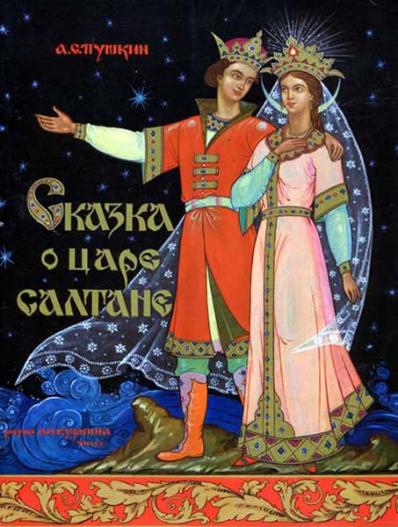 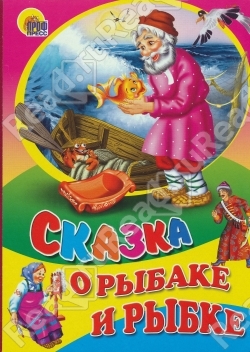 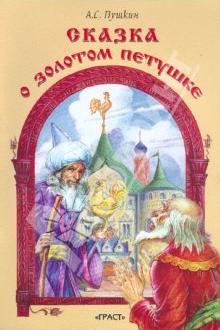 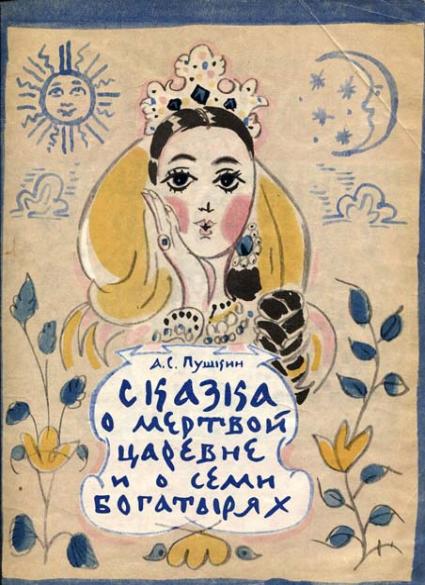 Рассматривание изображений  А.С.Пушкина

   В.А. Тропинин(1827г.)                       О.А.Кипренский (1827г.)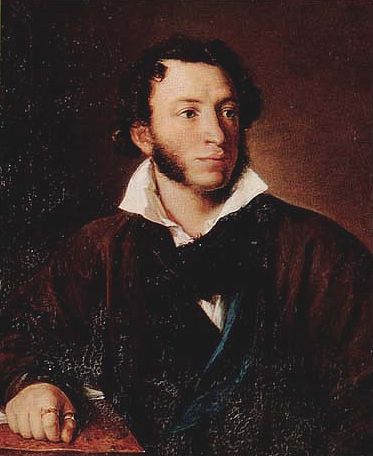 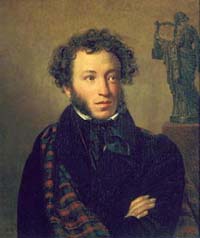 Автопортреты А.С.Пушкина 
                                       
  (1824г.)                                                          (1829г)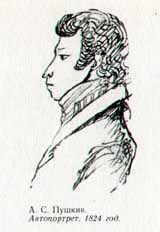 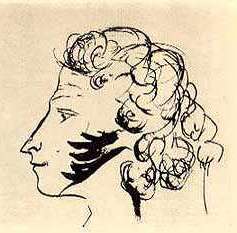 Знакомство с памятниками А.С.ПушкинуБюст А.С.Пушкинаг. Смоленск,ул. Дзержинского(30.05.1976г.)                                   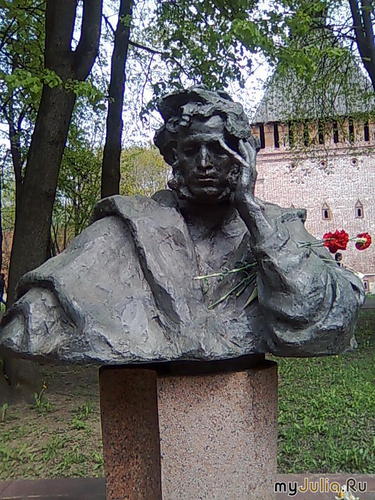 Бюст Пушкина
Смоленск, ул. Николаева, 49-а (школа №26  им. А.С.Пушкина)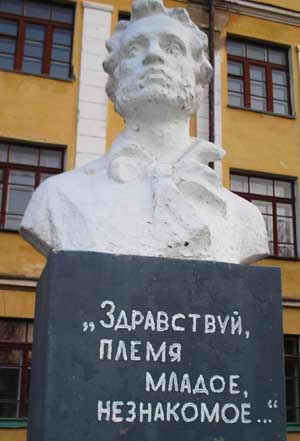 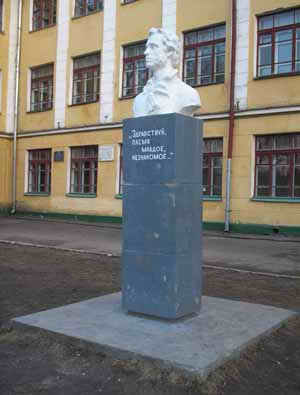 Памятники А.С.Пушкину         в Москве                                                                в Царском Селе      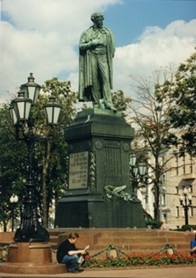 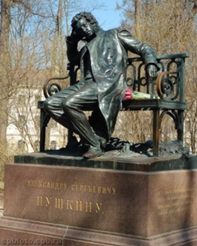 в Санкт-Петербурге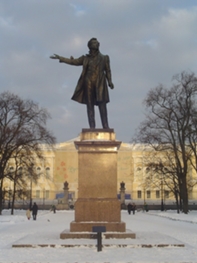 Рассматривание иллюстраций к сказкам .С.Пушкина

 «Сказка о рыбаке и рыбке»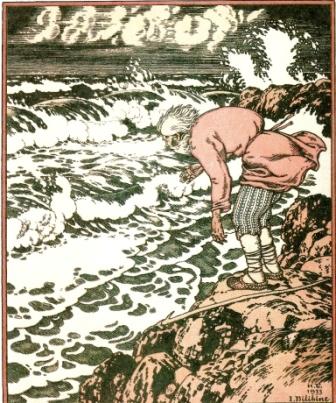 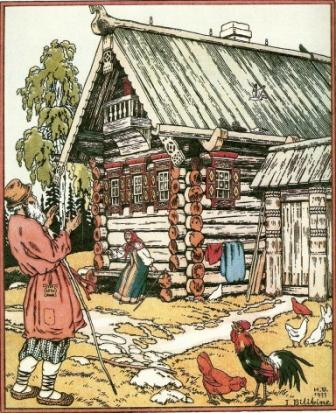 «Сказка о золотом петушке»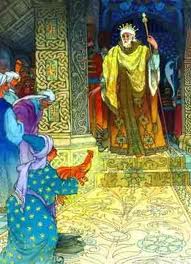 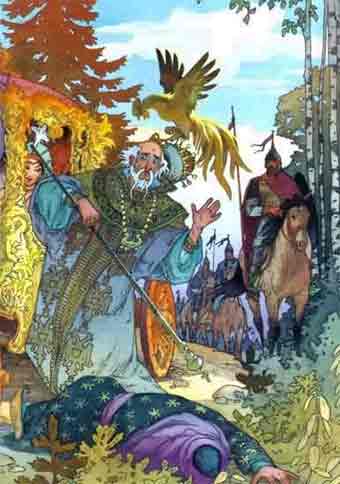 «Сказка о царе Салтане»  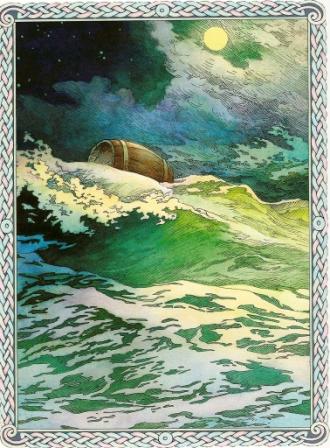 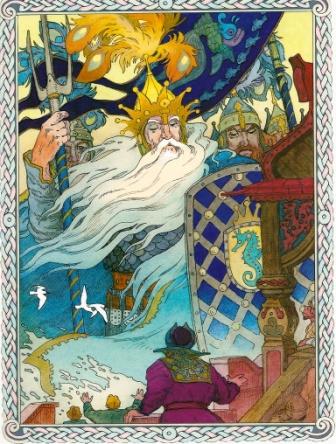 «Сказка о мертвой царевне и о семи богатырях»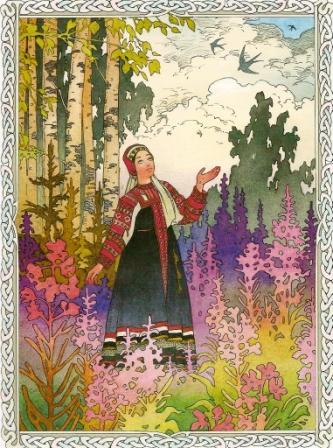 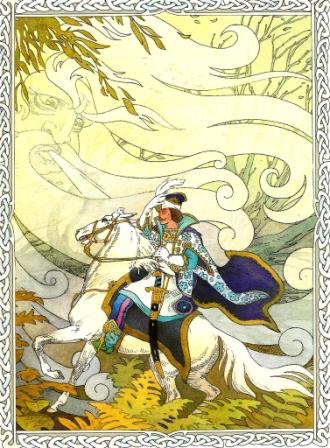 Выставка семейных работ по сказкам А.С.Пушкина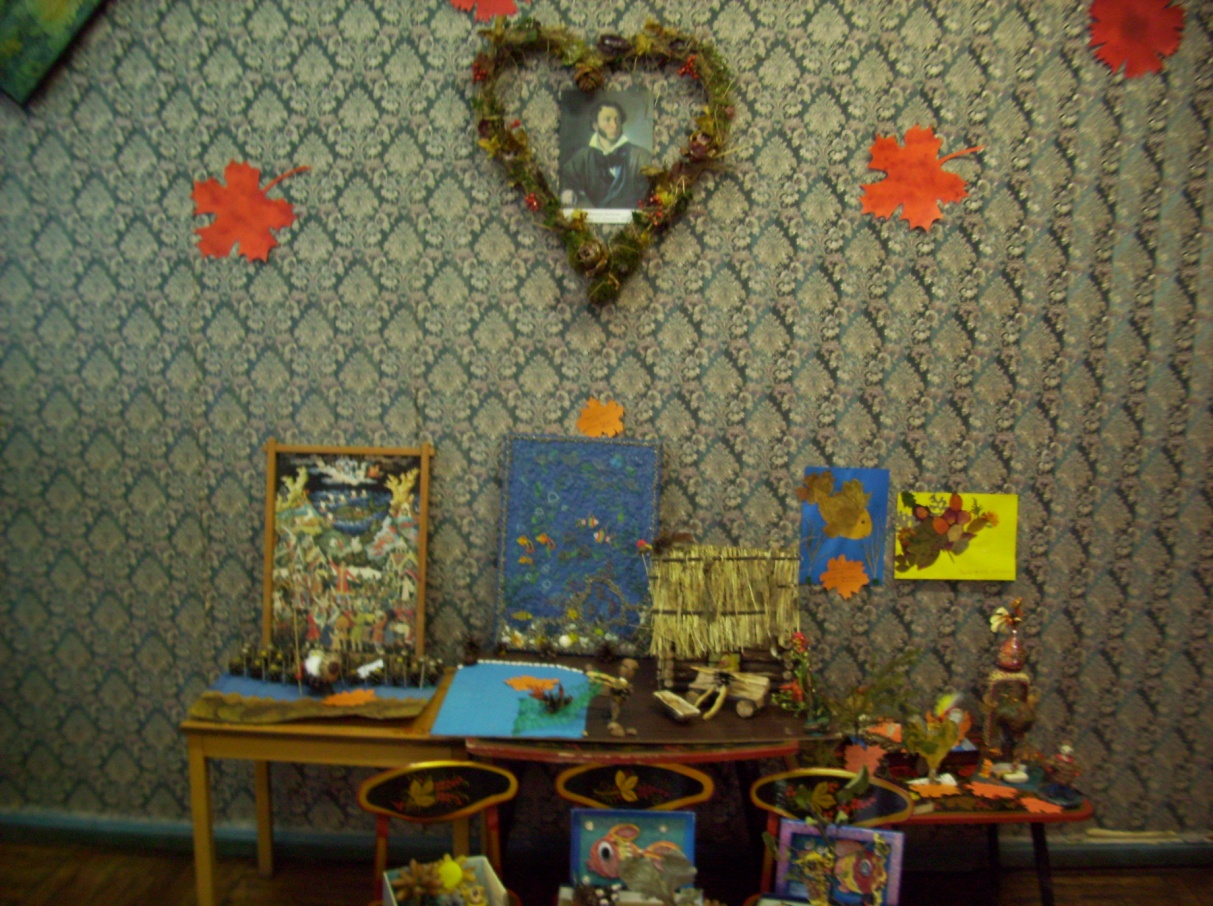 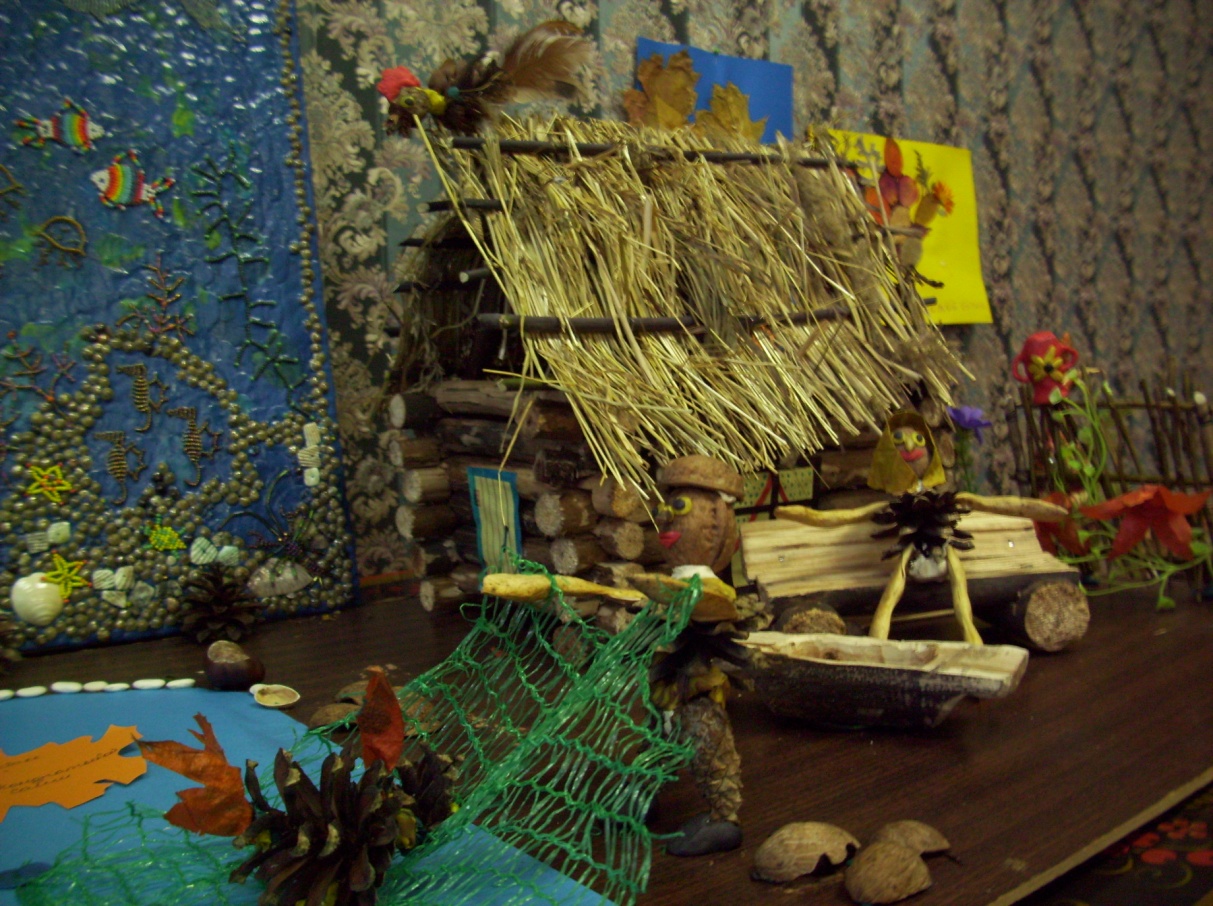 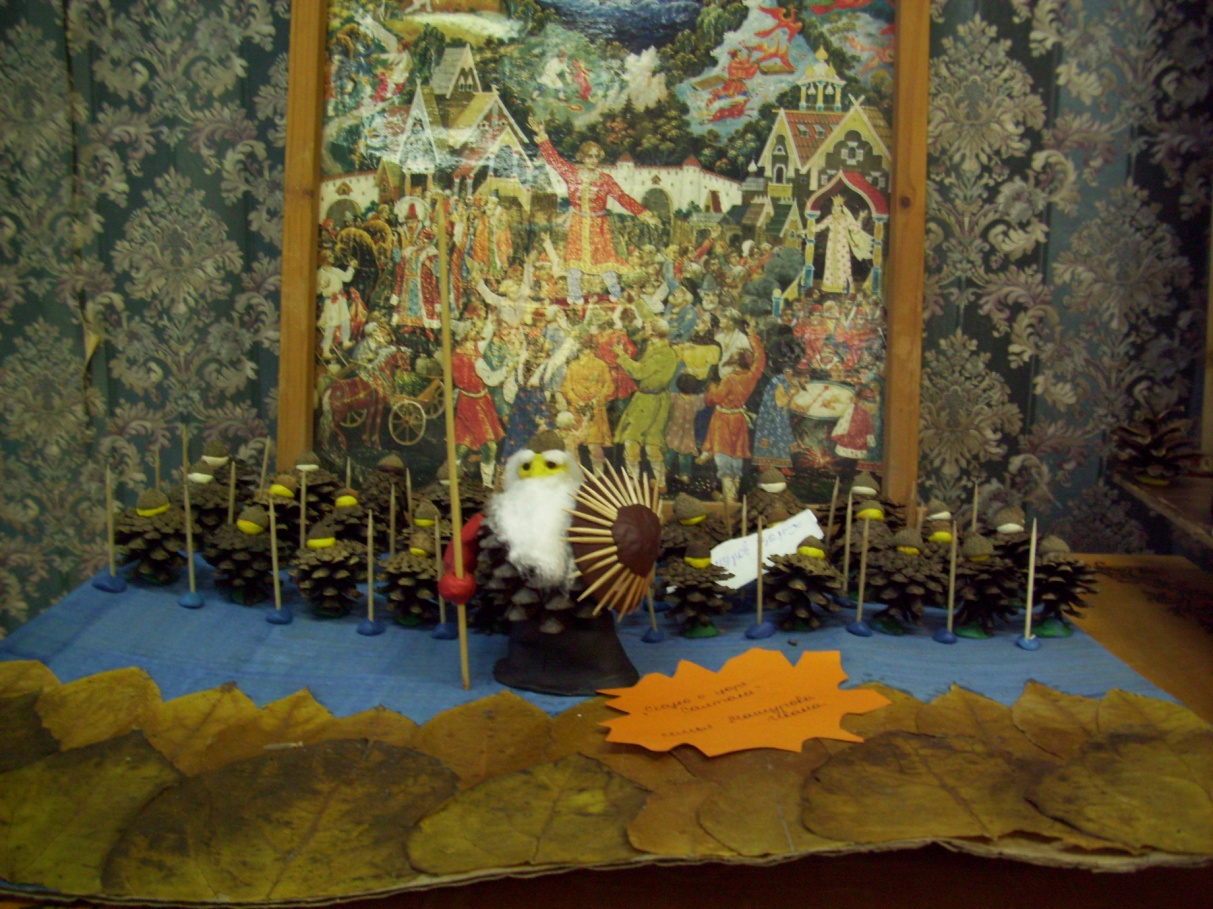 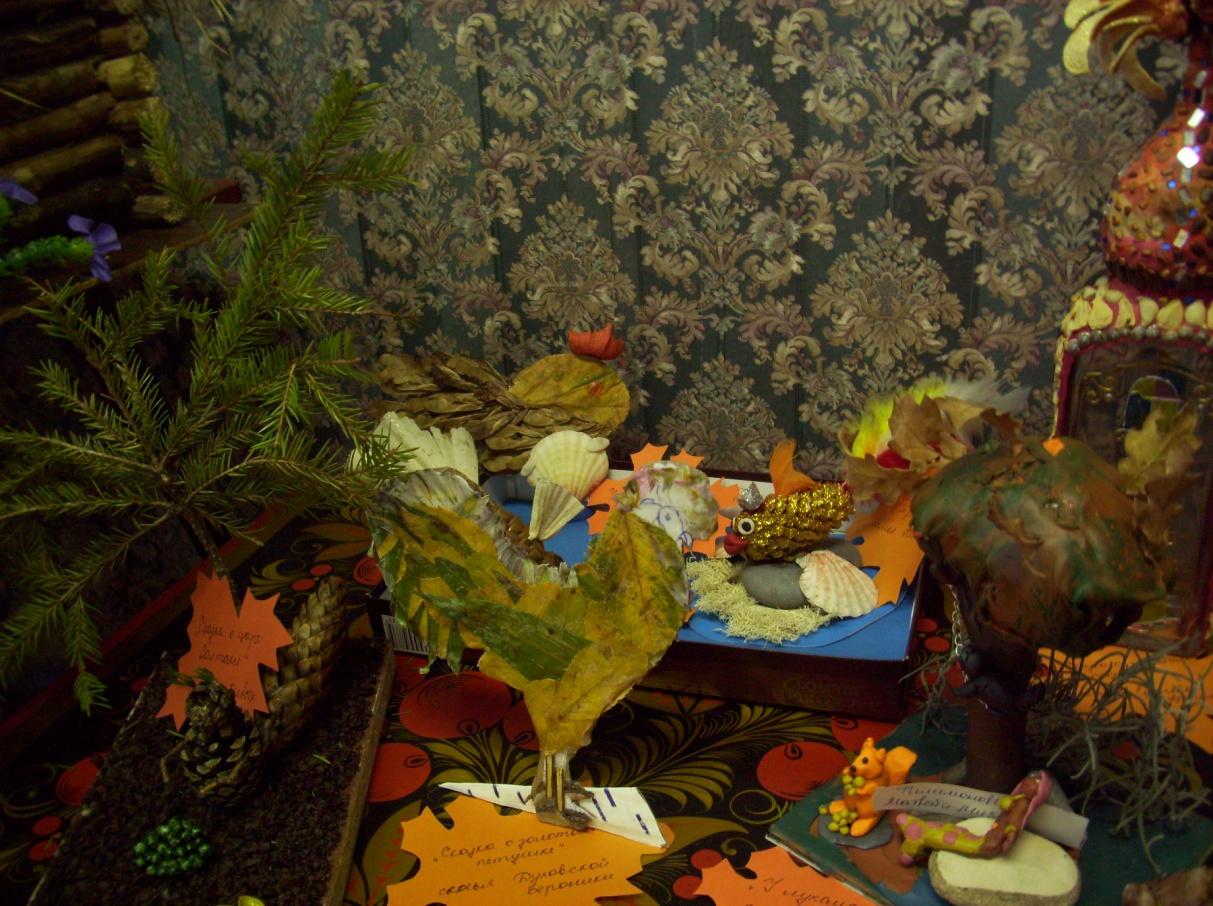 Образовательная областьФормы и методы работыФормы и методы работыФормы и методы работыОбразовательная областьОктябрьНоябрьДекабрьКоммуникация Беседа: «Путешествие по сказкам А.С.Пушкина» Беседа: «Мои любимые сказки Пушкина»Д/и «В синем море океане»Беседа: «Чудеса и превращения в сказках А.С.Пушкина»Д/и «Семейка слов»ПознаниеБеседа: «А.С.Пушкин – великий русский поэт»Д/и «Узнай героя по описанию»Викторина по сказкам А.С.Пушкина «В гости к золотой рыбке»Социализация С/р игра «Книжный магазин»С/р игра «Библиотека»С/р игра «Типография»Чтение художественной литературы«Сказка о рыбаке и рыбке»«У лукоморья дуб зеленый…»«Сказка о золотом петушке»«Сказка о царе Салтане»«Сказка о мертвой царевне и о семи богатырях»ФизкультураП/и «Ветер»П/и «Шмель»П/и «Кто скорее?»Музыка Слушание «Полет шмеля Н.А. Римского - Корсакова»Слушание русской народной песни «Во саду ли, в огороде»Слушание «Море» из оперы «Садко» Н.А. Римского – Корсакова (второе чудо «Тридцать три богатыря»)Безопасность Составление правил обращения с книгамиБеседа: «Безопасность героев сказок А.С.Пушкина» (Черномор и витязи, богатыри, петушок)Беседа: «Контакты с незнакомыми людьми»Сотрудничество с семьейПапка – передвижка «А.С.Пушкин»Сбор библиотеки сказок ПушкинаКонкурс семейных работ по сказкам А.С.ПушкинаТруд Ремонт книгИзготовление настольного театра из природного материала к сказке «Сказка о рыбаке и рыбке»Вырезывание героев для теневого театраХудожественное творчествоЛепка «Кот ученый»Рисование «Золотой петушок»Аппликация «Золотая рыбка»